IAQ MEMBERS COVID-19 RESOURCE CENTRESPwC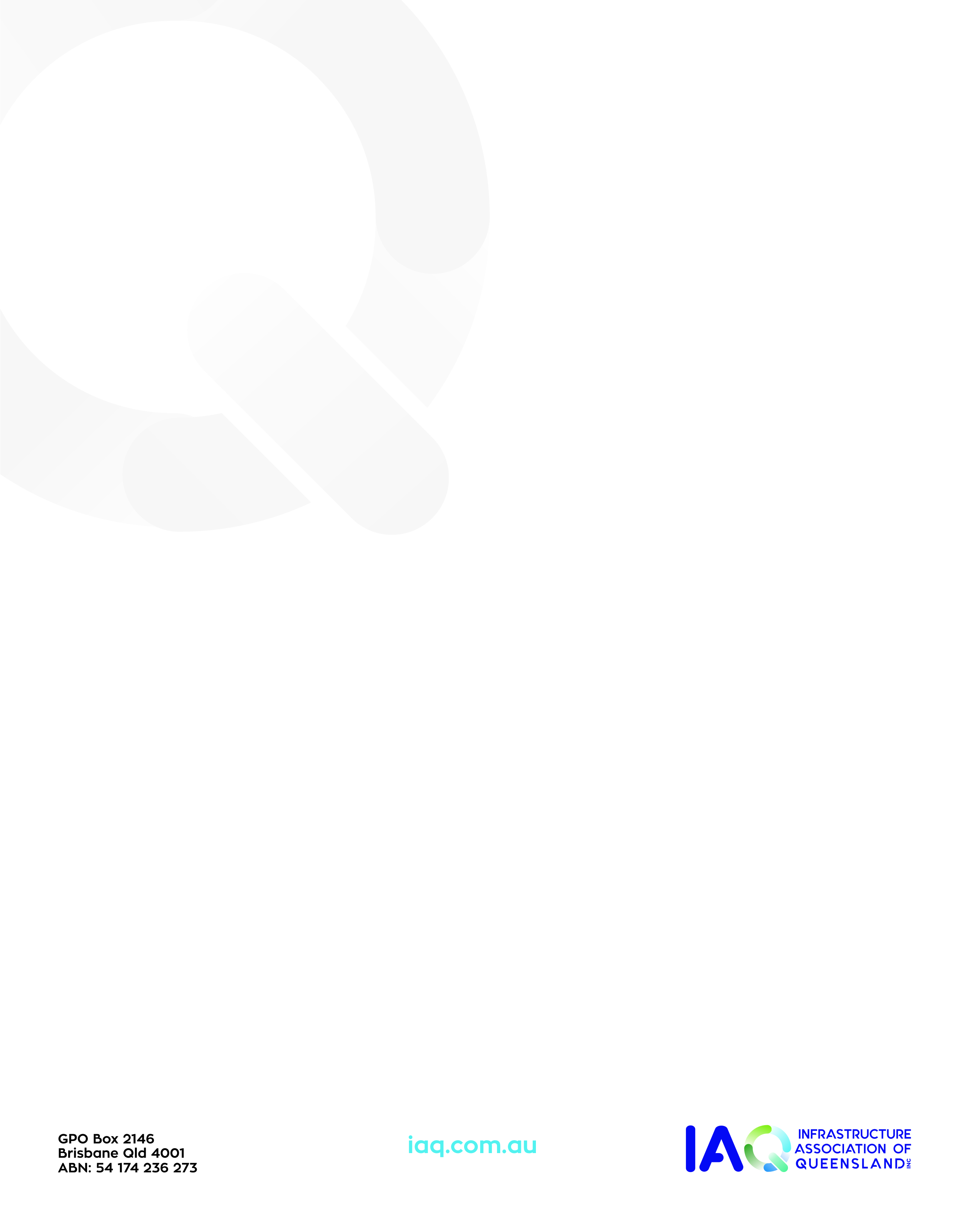 KPMGMinter EllisonHolding RedlichAECOMAureconArupClayton UtzCorrs Chambers WestgarthAllensEYBDO